(Tabloda dersin kodu, adı, grup no ve Dersi veren Öğretim Elemanı ismi belirtilmelidir.)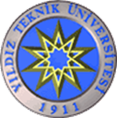 SANAT VE TASARIM FAKÜLTESİ SANAT BÖLÜMÜ / SANAT VE KÜLTÜR YÖNETİMİ HAFTALIK DERS PROGRAMI(2020-2021 Eğitim-Öğretim Yılı Güz Yarıyılı)GÜNSAAT1. YIL 1. YARIYIL2.YIL3. YARIYIL3. YIL5. YARIYIL3. YIL5. YARIYIL4. YIL7. YARIYILPAZARTESİ08.00-08.50SYP 4491Sanat Yönetiminde UygulamaDoç. Burak BoyrazGrp 7: Dr. Öğr. Ü.  M. NUHOĞLUPAZARTESİ09.00-09.50SYP 2161 Kültür Yönetimi ve Etkenleri-1 (3–0) Gr.1Doç. Burak BOYRAZB-2032PAZARTESİ10.00-10.50SYP 2161 Kültür Yönetimi ve Etkenleri-1 (3–0) Gr.1Doç. Burak BOYRAZB-2032PAZARTESİ11.00-11.50SYP 1041 Sanat Tarihine Giriş(2-0) Gr.1Dr. Öğr. Ü. Emine ÖNEL KURTB-2031SYP 2161 Kültür Yönetimi ve Etkenleri-1 (3–0) Gr.1Doç. Burak BOYRAZB-2032PAZARTESİ12.00-12.50SYP 1041 Sanat Tarihine Giriş(2-0) Gr.1Dr. Öğr. Ü. Emine ÖNEL KURTB-2031SYP3342Müzeler ve MüzecilikDoç. Dr. Kadriye TEZCAN AKMEHMET3-0B-2012 Müzecilik Yüksek Lisans ve alttan alan öğrenciler içinSYP3342Müzeler ve MüzecilikDoç. Dr. Kadriye TEZCAN AKMEHMET3-0B-2012 Müzecilik Yüksek Lisans ve alttan alan öğrenciler içinSYP 3621Koleksiyon Yönetimi(Mes. Seç. 10-1)Doç. Burak BoyrazB-2011 PAZARTESİ13.00-13.50SYP 2480İletişim ve İkna (2-0)Seçmeli 1Öğr. Gör. Dr. Adem ALTAYB-2032SYP3342Müzeler ve MüzecilikDoç. Dr. Kadriye TEZCAN AKMEHMET3-0B-2012 Müzecilik Yüksek Lisans ve alttan alan öğrenciler içinSYP3342Müzeler ve MüzecilikDoç. Dr. Kadriye TEZCAN AKMEHMET3-0B-2012 Müzecilik Yüksek Lisans ve alttan alan öğrenciler içinSYP 3621Koleksiyon Yönetimi(Mes. Seç. 10-1)Doç. Burak BoyrazB-2011 PAZARTESİ14.00-14.50SYP 2480İletişim ve İkna (2-0)Seçmeli 1Öğr. Gör. Dr. Adem ALTAYB-2032SYP3342Müzeler ve MüzecilikDoç. Dr. Kadriye TEZCAN AKMEHMET3-0B-2012 Müzecilik Yüksek Lisans ve alttan alan öğrenciler içinSYP3342Müzeler ve MüzecilikDoç. Dr. Kadriye TEZCAN AKMEHMET3-0B-2012 Müzecilik Yüksek Lisans ve alttan alan öğrenciler içinSYP 3621Koleksiyon Yönetimi(Mes. Seç. 10-1)Doç. Burak BoyrazB-2011 PAZARTESİ15.00-15.50SYP 1092 Bilgi YönetimiSYP1092 (2-0)Öğr. Gör. Dr. Adem ALTAYB-2032SYP 3250Resim Atölyesi (3-0)(Mes. Seç. 4)Doç. Burak BOYRAZB2012BSP 2441Modern Sanat Manifestoları(Mes. Seç. 4)  (3-0)Dr. Öğr. Üyesi Mehmet Şah MaltaşB1024SYP 4491Sanat Yönetiminde UygulamaGrp. 1: Prof. İ. ÖZKEÇECİGrp. 2: Doç. Dr. S. SİNANLAR USLU   Grp 3: Doç. Dr. K.TEZCAN AKMEHMET Grp 4:  Doç. Dr. M. E. KAHRAMAN Grp 6: Dr. Öğr. Ü.  E. ÖNEL KURTGrp 7: Dr. Öğr. Ü.  M. NUHOĞLUGrp 8: Dr.Öğr. Ü. İ. E. GÜLAÇTIPAZARTESİ16.00-16.50SYP 1092 Bilgi YönetimiSYP1092 (2-0)Öğr. Gör. Dr. Adem ALTAYB-2032SYP 3250Resim Atölyesi (3-0)(Mes. Seç. 4)Doç. Burak BOYRAZB2012BSP 2441Modern Sanat Manifestoları(Mes. Seç. 4)  (3-0)Dr. Öğr. Üyesi Mehmet Şah MaltaşB1024SYP 4491Sanat Yönetiminde UygulamaGrp. 1: Prof. İ. ÖZKEÇECİGrp. 2: Doç. Dr. S. SİNANLAR USLU   Grp 3: Doç. Dr. K.TEZCAN AKMEHMET Grp 4:  Doç. Dr. M. E. KAHRAMAN Grp 6: Dr. Öğr. Ü.  E. ÖNEL KURTGrp 7: Dr. Öğr. Ü.  M. NUHOĞLUGrp 8: Dr.Öğr. Ü. İ. E. GÜLAÇTIPAZARTESİ17.00-17.50SYP 3250Resim Atölyesi (3-0)(Mes. Seç. 4)Doç. Burak BOYRAZB2012BSP 2441Modern Sanat Manifestoları(Mes. Seç. 4)  (3-0)Dr. Öğr. Üyesi Mehmet Şah MaltaşB1024SYP 4491Sanat Yönetiminde UygulamaGrp. 1: Prof. İ. ÖZKEÇECİGrp. 2: Doç. Dr. S. SİNANLAR USLU   Grp 3: Doç. Dr. K.TEZCAN AKMEHMET Grp 4:  Doç. Dr. M. E. KAHRAMAN Grp 6: Dr. Öğr. Ü.  E. ÖNEL KURTGrp 7: Dr. Öğr. Ü.  M. NUHOĞLUGrp 8: Dr.Öğr. Ü. İ. E. GÜLAÇTIPAZARTESİ18.00-18.50SYP 4491Sanat Yönetiminde UygulamaGrp. 1: Prof. İ. ÖZKEÇECİGrp. 2: Doç. Dr. S. SİNANLAR USLU   Grp 3: Doç. Dr. K.TEZCAN AKMEHMET Grp 4:  Doç. Dr. M. E. KAHRAMAN Grp 6: Dr. Öğr. Ü.  E. ÖNEL KURTGrp 7: Dr. Öğr. Ü.  M. NUHOĞLUGrp 8: Dr.Öğr. Ü. İ. E. GÜLAÇTIPAZARTESİ19.00-19.50SYP 4491Sanat Yönetiminde UygulamaGrp. 1: Prof. İ. ÖZKEÇECİGrp. 2: Doç. Dr. S. SİNANLAR USLU   Grp 3: Doç. Dr. K.TEZCAN AKMEHMET Grp 4:  Doç. Dr. M. E. KAHRAMAN Grp 6: Dr. Öğr. Ü.  E. ÖNEL KURTGrp 7: Dr. Öğr. Ü.  M. NUHOĞLUGrp 8: Dr.Öğr. Ü. İ. E. GÜLAÇTISALI08.00-08.50SYP 4491Sanat Yönetiminde UygulamaDoç. Burak BoyrazSALI09.00-09.50SYP 1061Dijital Ortamda Tasarım Yöntemleri (4-0) Dr. Öğr. Üyesi Ertan TOYB2011SYP 2380Perspektif 1Doç. Burak BOYRAZ(2-0) (Seçmeli-1)		B-2031SALI10.00-10.50SYP 1061Dijital Ortamda Tasarım Yöntemleri (4-0) Dr. Öğr. Üyesi Ertan TOYB2011SYP 2380Perspektif 1Doç. Burak BOYRAZ(2-0) (Seçmeli-1)		B-2031SYP 4474Türk Tezhip Sanatı(3-0)Prof. İlhan ÖZKEÇECİ
(Mes. Seç. 6-1)B-2033SYP 4474Türk Tezhip Sanatı(3-0)Prof. İlhan ÖZKEÇECİ
(Mes. Seç. 6-1)B-2033SYP 4341Portfolyo Tasarımı (3-0)Dr. Öğr. Üyesi Bahadır UÇANB2012SALI11.00-11.50SYP 1061Dijital Ortamda Tasarım Yöntemleri (4-0) Dr. Öğr. Üyesi Ertan TOYB2011SYP 2151 Sanat Kurumlarının Gelişim Süreci (2-0) Gr.1 Doç. Dr. Seza SİNANLAR USLU B-2031SYP 4474Türk Tezhip Sanatı(3-0)Prof. İlhan ÖZKEÇECİ
(Mes. Seç. 6-1)B-2033SYP 4474Türk Tezhip Sanatı(3-0)Prof. İlhan ÖZKEÇECİ
(Mes. Seç. 6-1)B-2033SYP 4341Portfolyo Tasarımı (3-0)Dr. Öğr. Üyesi Bahadır UÇANB2012SALI12.00-12.50SYP 1061Dijital Ortamda Tasarım Yöntemleri (4-0) Dr. Öğr. Üyesi Ertan TOYB2011SYP 2151 Sanat Kurumlarının Gelişim Süreci (2-0) Gr.1 Doç. Dr. Seza SİNANLAR USLU B-2031SYP 4474Türk Tezhip Sanatı(3-0)Prof. İlhan ÖZKEÇECİ
(Mes. Seç. 6-1)B-2033SYP 4474Türk Tezhip Sanatı(3-0)Prof. İlhan ÖZKEÇECİ
(Mes. Seç. 6-1)B-2033SYP 4341Portfolyo Tasarımı (3-0)Dr. Öğr. Üyesi Bahadır UÇANB2012SALI13.00-13.50MDB 1051İNGİLİZCE -1  (3-0)Grup2-3-4Yabancı D..YüksekokuluSYP 1432Reklam Ajanslarında Sanat Yönetimi (3-0)Dr. Öğr. Üyesi Ertan TOY B2011SYP 4521Müze İletişimi(Mes. Seç. 12)  (3-0)Doç. Dr. Kadriye TEZCAN AKMEHMETB2012SALI14.00-14.50MDB 1051İNGİLİZCE -1  (3-0)Grup2-3-4Yabancı D..YüksekokuluSYP 1432Reklam Ajanslarında Sanat Yönetimi (3-0)Dr. Öğr. Üyesi Ertan TOY B2011SYP 4521Müze İletişimi(Mes. Seç. 12)  (3-0)Doç. Dr. Kadriye TEZCAN AKMEHMETB2012SALI15.00-15.50MDB 1051İNGİLİZCE -1  (3-0)Grup2-3-4Yabancı D..YüksekokuluSYP 1432Reklam Ajanslarında Sanat Yönetimi (3-0)Dr. Öğr. Üyesi Ertan TOY B2011SYP 4521Müze İletişimi(Mes. Seç. 12)  (3-0)Doç. Dr. Kadriye TEZCAN AKMEHMETB2012SALI16.00-16.50SYP 2111İşletmeye Giriş(2-0) Gr.1Doç. Dr. Ebru  ENGİNKAYAİİBF FAKÜLTESİ / DAVUTPAŞA KAMPÜSÜİİBF Z-07FVP 3161Tv Program Türleri Mes. Seç. 6  (3-0)Öğr. Gör. Dr. Erkan ÇiçekFVP 3161Tv Program Türleri Mes. Seç. 6  (3-0)Öğr. Gör. Dr. Erkan ÇiçekSYP 4491Sanat Yönetiminde UygulamaGrp 5: Doç. B. BOYRAZ Grp 7: Dr. Öğr. Ü.  M. NUHOĞLUSALI17.00-17.50SYP 2111İşletmeye Giriş(2-0) Gr.1Doç. Dr. Ebru  ENGİNKAYAİİBF FAKÜLTESİ / DAVUTPAŞA KAMPÜSÜİİBF Z-07FVP 3161Tv Program Türleri Mes. Seç. 6  (3-0)Öğr. Gör. Dr. Erkan ÇiçekFVP 3161Tv Program Türleri Mes. Seç. 6  (3-0)Öğr. Gör. Dr. Erkan ÇiçekSYP 4491Sanat Yönetiminde UygulamaGrp 5: Doç. B. BOYRAZ Grp 7: Dr. Öğr. Ü.  M. NUHOĞLUSALI18.00-18.50FVP 3161Tv Program Türleri Mes. Seç. 6  (3-0)Öğr. Gör. Dr. Erkan ÇiçekFVP 3161Tv Program Türleri Mes. Seç. 6  (3-0)Öğr. Gör. Dr. Erkan ÇiçekSYP 4491Sanat Yönetiminde UygulamaGrp 5: Doç. B. BOYRAZ Grp 7: Dr. Öğr. Ü.  M. NUHOĞLU19.00-19.50SYP 4491Sanat Yönetiminde UygulamaGrp 5: Doç. B. BOYRAZ Grp 7: Dr. Öğr. Ü.  M. NUHOĞLUÇARŞAMBA08.00-08.50ÇARŞAMBA09.00-09.50TDB 1031 TÜRKÇE 1Grup45Öğr. Gör. Arzuhan KocabaşB-2032SYP 3211Atölye 1(3-4)Doç. Dr. Mehmet Emin KAHRAMANB-2033SYP 3211Atölye 1(3-4)Doç. Dr. Mehmet Emin KAHRAMANB-2033SYP 4421Sanatta Sponsorluk (3-0)Dr. Öğr. Ü. Duygu DUMANLI KÜRKÇÜB2012ÇARŞAMBA10.00-10.50TDB 1031 TÜRKÇE 1Grup45Öğr. Gör. Arzuhan KocabaşB-2032SYP 3211Atölye 1(3-4)Doç. Dr. Mehmet Emin KAHRAMANB-2033SYP 3211Atölye 1(3-4)Doç. Dr. Mehmet Emin KAHRAMANB-2033SYP 4421Sanatta Sponsorluk (3-0)Dr. Öğr. Ü. Duygu DUMANLI KÜRKÇÜB2012ÇARŞAMBA11.00-11.50TDB 1031 TÜRKÇE 1Grup42-43-44 Öğr. Gör. B-2032SYP 1021Uygarlık Tarihi(2-0) Gr.1Dr. Öğr. Ü.  Mehmet NUHOĞLUB-2031SYP 3211Atölye 1(3-4)Doç. Dr. Mehmet Emin KAHRAMANB-2033SYP 3211Atölye 1(3-4)Doç. Dr. Mehmet Emin KAHRAMANB-2033SYP 4421Sanatta Sponsorluk (3-0)Dr. Öğr. Ü. Duygu DUMANLI KÜRKÇÜB2012ÇARŞAMBA12.00-12.50TDB 1031 TÜRKÇE 1Grup42-43-44 Öğr. Gör. B-2032SYP 1021Uygarlık Tarihi(2-0) Gr.1Dr. Öğr. Ü.  Mehmet NUHOĞLUB-2031SYP 3211Atölye 1(3-4)Doç. Dr. Mehmet Emin KAHRAMANB-2033SYP 3211Atölye 1(3-4)Doç. Dr. Mehmet Emin KAHRAMANB-2033ÇARŞAMBA13.00-13.50SYP 1392  Sanat Pedagojisi(3-0)Doç. Dr. Kadriye TEZCAN AKMEHMETB-2011SYP 3211Atölye 1(3-4)Doç. Dr. Mehmet Emin KAHRAMANB-2033SYP 3211Atölye 1(3-4)Doç. Dr. Mehmet Emin KAHRAMANB-2033FVP 4411Foto- Grafik Tasarım (3-0)Dr. Öğr. Üyesi İsmail Erim GÜLAÇTIÇARŞAMBA14.00-14.50SYP 1392  Sanat Pedagojisi(3-0)Doç. Dr. Kadriye TEZCAN AKMEHMETB-2011SYP 3211Atölye 1(3-4)Doç. Dr. Mehmet Emin KAHRAMANB-2033SYP 3211Atölye 1(3-4)Doç. Dr. Mehmet Emin KAHRAMANB-2033FVP 4411Foto- Grafik Tasarım (3-0)Dr. Öğr. Üyesi İsmail Erim GÜLAÇTIÇARŞAMBA15.00-15.50SYP 1392  Sanat Pedagojisi(3-0)Doç. Dr. Kadriye TEZCAN AKMEHMETB-2011SYP 3211Atölye 1(3-4)Doç. Dr. Mehmet Emin KAHRAMANB-2033SYP 3211Atölye 1(3-4)Doç. Dr. Mehmet Emin KAHRAMANB-2033FVP 4411Foto- Grafik Tasarım (3-0)Dr. Öğr. Üyesi İsmail Erim GÜLAÇTIÇARŞAMBA16.00-16.50SYP 2171Türk. Sanatı 1  (2-0) Gr.1Dr. Öğr. Ü. Mehmet NUHOĞLUB2031FVP 2440Fotoğraf ve Sanat(Mes. Seç. 5)(3-0)Dr. Öğr. Üyesi İsmail Erim GÜLAÇTIB-2033FVP 2440Fotoğraf ve Sanat(Mes. Seç. 5)(3-0)Dr. Öğr. Üyesi İsmail Erim GÜLAÇTIB-2033SYP 4411Dekor Ve Kostüm Tasarımı 1 (3-0)Doç. Dr. Mehmet Emin KAHRAMANÇARŞAMBA17.00-17.50SYP 2171Türk. Sanatı 1  (2-0) Gr.1Dr. Öğr. Ü. Mehmet NUHOĞLUB2031FVP 2440Fotoğraf ve Sanat(Mes. Seç. 5)(3-0)Dr. Öğr. Üyesi İsmail Erim GÜLAÇTIB-2033FVP 2440Fotoğraf ve Sanat(Mes. Seç. 5)(3-0)Dr. Öğr. Üyesi İsmail Erim GÜLAÇTIB-2033SYP 4411Dekor Ve Kostüm Tasarımı 1 (3-0)Doç. Dr. Mehmet Emin KAHRAMANÇARŞAMBA18.00-18.50FVP 2440Fotoğraf ve Sanat(Mes. Seç. 5)(3-0)Dr. Öğr. Üyesi İsmail Erim GÜLAÇTIB-2033FVP 2440Fotoğraf ve Sanat(Mes. Seç. 5)(3-0)Dr. Öğr. Üyesi İsmail Erim GÜLAÇTIB-2033SYP 4411Dekor Ve Kostüm Tasarımı 1 (3-0)Doç. Dr. Mehmet Emin KAHRAMANÇARŞAMBA19.00-19.50FVP 2440Fotoğraf ve Sanat(Mes. Seç. 5)(3-0)Dr. Öğr. Üyesi İsmail Erim GÜLAÇTIB-2033FVP 2440Fotoğraf ve Sanat(Mes. Seç. 5)(3-0)Dr. Öğr. Üyesi İsmail Erim GÜLAÇTIB-2033PERŞEMBE08.00-08.50SYP 4491Sanat Yönetiminde UygulamaGrp 5: Doç. B. BOYRAZPERŞEMBE09.00-09.50BSP 1101 Temel Tasarım 1Grup 2BSP 1101 (2-4) Gr.2Doç. Dr. Mehmet Emin KAHRAMANB-2033SYP 2561Sanat ve Eleştiri (2-0)Doç. Dr. Seza SİNANLAR USLUB2011SYP 3680 Yeni Medya Sanatı ve Kökenleri Seçmeli 3-1(2+0)Öğr. Gör. Duygu Atalay ŞİMŞEKB2031SYP 3680 Yeni Medya Sanatı ve Kökenleri Seçmeli 3-1(2+0)Öğr. Gör. Duygu Atalay ŞİMŞEKB2031PERŞEMBE10.00-10.50BSP 1101 Temel Tasarım 1Grup 2BSP 1101 (2-4) Gr.2Doç. Dr. Mehmet Emin KAHRAMANB-2033SYP 2561Sanat ve Eleştiri (2-0)Doç. Dr. Seza SİNANLAR USLUB2011SYP 3680 Yeni Medya Sanatı ve Kökenleri Seçmeli 3-1(2+0)Öğr. Gör. Duygu Atalay ŞİMŞEKB2031SYP 3680 Yeni Medya Sanatı ve Kökenleri Seçmeli 3-1(2+0)Öğr. Gör. Duygu Atalay ŞİMŞEKB2031PERŞEMBE11.00-11.50BSP 1101 Temel Tasarım 1Grup 2BSP 1101 (2-4) Gr.2Doç. Dr. Mehmet Emin KAHRAMANB-2033SYP 2140Gösteri ve Sergileme Teknikleri 1Mesleki Seçimlik 1-1(3+0)Öğr. Gör. Duygu Atalay ŞİMŞEKB-2031ATA 1031 ATATÜRK İLKELERİ ve İNKILAP TARİHİ  1 Grup 21B2032ATA 1031 ATATÜRK İLKELERİ ve İNKILAP TARİHİ  1 Grup 21B2032ATA 1031 ATATÜRK İLKELERİ ve İNKILAP TARİHİ  1 Grup 21B2032PERŞEMBE12.00-12.50BSP 1101 Temel Tasarım 1Grup 2BSP 1101 (2-4) Gr.2Doç. Dr. Mehmet Emin KAHRAMANB-2033SYP 2140Gösteri ve Sergileme Teknikleri 1Mesleki Seçimlik 1-1(3+0)Öğr. Gör. Duygu Atalay ŞİMŞEKB-2031ATA 1031 ATATÜRK İLKELERİ ve İNKILAP TARİHİ  1 Grup 21B2032ATA 1031 ATATÜRK İLKELERİ ve İNKILAP TARİHİ  1 Grup 21B2032ATA 1031 ATATÜRK İLKELERİ ve İNKILAP TARİHİ  1 Grup 21B2032PERŞEMBE13.00-13.50BSP 1101 Temel Tasarım 1Grup 2BSP 1101 (2-4) Gr.2Doç. Dr. Mehmet Emin KAHRAMANB-2033SYP 2140Gösteri ve Sergileme Teknikleri 1Mesleki Seçimlik 1-1(3+0)Öğr. Gör. Duygu Atalay ŞİMŞEKB-2031SYP 4200Sanat ve YemekDr. Öğr. Ü. Emine ONEL KURTB-2012 (3-0)(Mes. Seç. 11)PERŞEMBE14.00-14.50BSP 1101 Temel Tasarım 1Grup 2BSP 1101 (2-4) Gr.2Doç. Dr. Mehmet Emin KAHRAMANB-2033SYP 3241Halkla İlişkiler (3-0)Öğr. Gör. Dr. Adem ALTAYB2031SYP 3241Halkla İlişkiler (3-0)Öğr. Gör. Dr. Adem ALTAYB2031SYP 4200Sanat ve YemekDr. Öğr. Ü. Emine ONEL KURTB-2012 (3-0)(Mes. Seç. 11)PERŞEMBE15.00-15.50SYP 1071Sanat Yönetimi 1(3-0) Doç. Dr. Mehmet Emin KAHRAMANB-2033SYP 3241Halkla İlişkiler (3-0)Öğr. Gör. Dr. Adem ALTAYB2031SYP 3241Halkla İlişkiler (3-0)Öğr. Gör. Dr. Adem ALTAYB2031SYP 4200Sanat ve YemekDr. Öğr. Ü. Emine ONEL KURTB-2012 (3-0)(Mes. Seç. 11)PERŞEMBE16.00-16.50SYP 1071Sanat Yönetimi 1(3-0) Doç. Dr. Mehmet Emin KAHRAMANB-2033SYP 3241Halkla İlişkiler (3-0)Öğr. Gör. Dr. Adem ALTAYB2031SYP 3241Halkla İlişkiler (3-0)Öğr. Gör. Dr. Adem ALTAYB2031SYP 4491Sanat Yönetiminde UygulamaGrp 5: Doç. B. BOYRAZGrp 7: Dr. Öğr. Ü.  M. NUHOĞLUPERŞEMBE17.00-17.50SYP 1071Sanat Yönetimi 1(3-0) Doç. Dr. Mehmet Emin KAHRAMANB-2033SYP3341Sinemada Sanat Yönetimi(Mes. Seç. 5)  (3-0)Öğr. Gör. Dr. Erkan ÇiçekB2032SYP3341Sinemada Sanat Yönetimi(Mes. Seç. 5)  (3-0)Öğr. Gör. Dr. Erkan ÇiçekB2032SYP 4491Sanat Yönetiminde UygulamaGrp 5: Doç. B. BOYRAZGrp 7: Dr. Öğr. Ü.  M. NUHOĞLUPERŞEMBE18.00-18.50SYP3341Sinemada Sanat Yönetimi(Mes. Seç. 5)  (3-0)Öğr. Gör. Dr. Erkan ÇiçekB2032SYP3341Sinemada Sanat Yönetimi(Mes. Seç. 5)  (3-0)Öğr. Gör. Dr. Erkan ÇiçekB2032SYP 4491Sanat Yönetiminde UygulamaGrp 5: Doç. B. BOYRAZGrp 7: Dr. Öğr. Ü.  M. NUHOĞLU19.00-19.50SYP3341Sinemada Sanat Yönetimi(Mes. Seç. 5)  (3-0)Öğr. Gör. Dr. Erkan ÇiçekB2032SYP3341Sinemada Sanat Yönetimi(Mes. Seç. 5)  (3-0)Öğr. Gör. Dr. Erkan ÇiçekB2032SYP 4491Sanat Yönetiminde UygulamaGrp 5: Doç. B. BOYRAZGrp 7: Dr. Öğr. Ü.  M. NUHOĞLUCUMA08.00-08.50SYP 4491Sanat Yönetiminde UygulamaGrp. 1: Prof. İ. ÖZKEÇECİGrp. 2: Doç. Dr. S. SİNANLAR USLU   Grp 3: Doç. Dr. K.TEZCAN AKMEHMET Grp 4:  Doç. Dr. M. E. KAHRAMAN Grp 5: Doç. B. BOYRAZGrp 6: Dr. Öğr. Ü.  E. ÖNEL KURTGrp 7: Dr. Öğr. Ü.  M. NUHOĞLUGrp 8: Dr.Öğr. Ü. İ. E. GÜLAÇTICUMA09.00-09.50MDB 2051İNGİLİZCE OKUMA VE KONUŞMAGrupYabancı D..YüksekokuluBSP 2541Sanat Terminolojisi(Seçmeli-3-2) (2-0)Öğr. Gör. Hakan AlacalıB-2032BSP 2541Sanat Terminolojisi(Seçmeli-3-2) (2-0)Öğr. Gör. Hakan AlacalıB-2032SYP 4491Sanat Yönetiminde UygulamaGrp. 1: Prof. İ. ÖZKEÇECİGrp. 2: Doç. Dr. S. SİNANLAR USLU   Grp 3: Doç. Dr. K.TEZCAN AKMEHMET Grp 4:  Doç. Dr. M. E. KAHRAMAN Grp 5: Doç. B. BOYRAZGrp 6: Dr. Öğr. Ü.  E. ÖNEL KURTGrp 7: Dr. Öğr. Ü.  M. NUHOĞLUGrp 8: Dr.Öğr. Ü. İ. E. GÜLAÇTICUMA10.00-10.50MDB 2051İNGİLİZCE OKUMA VE KONUŞMAGrupYabancı D..YüksekokuluBSP 2541Sanat Terminolojisi(Seçmeli-3-2) (2-0)Öğr. Gör. Hakan AlacalıB-2032BSP 2541Sanat Terminolojisi(Seçmeli-3-2) (2-0)Öğr. Gör. Hakan AlacalıB-2032SYP 4491Sanat Yönetiminde UygulamaGrp. 1: Prof. İ. ÖZKEÇECİGrp. 2: Doç. Dr. S. SİNANLAR USLUGrp 3: Doç. Dr. K.TEZCAN AKMEHMETGrp 4:  Doç. Dr. M. E. KAHRAMANGrp 5: Doç. B. BOYRAZGrp 6: Dr. Öğr. Ü.  E. ÖNEL KURTGrp 8: Dr.Öğr. Ü. İ. E. GÜLAÇTICUMA11.00-11.50MDB 2051İNGİLİZCE OKUMA VE KONUŞMA   Grup Yabancı D..YüksekokuluSYP 3221Bat. Dön. Gün. Türk San(2-0) Gr.1Dr. Öğr. Ü. Mehmet NUHOĞLUB2031SYP 3221Bat. Dön. Gün. Türk San(2-0) Gr.1Dr. Öğr. Ü. Mehmet NUHOĞLUB2031SYP 4491Sanat Yönetiminde UygulamaGrp. 1: Prof. İ. ÖZKEÇECİGrp. 2: Doç. Dr. S. SİNANLAR USLUGrp 3: Doç. Dr. K.TEZCAN AKMEHMETGrp 4:  Doç. Dr. M. E. KAHRAMANGrp 5: Doç. B. BOYRAZGrp 6: Dr. Öğr. Ü.  E. ÖNEL KURTGrp 8: Dr.Öğr. Ü. İ. E. GÜLAÇTICUMA12.00-12.50MDB 2051İNGİLİZCE OKUMA VE KONUŞMA   Grup Yabancı D..YüksekokuluSYP 3221Bat. Dön. Gün. Türk San(2-0) Gr.1Dr. Öğr. Ü. Mehmet NUHOĞLUB2031SYP 3221Bat. Dön. Gün. Türk San(2-0) Gr.1Dr. Öğr. Ü. Mehmet NUHOĞLUB2031SYP 4491Sanat Yönetiminde UygulamaGrp. 1: Prof. İ. ÖZKEÇECİGrp. 2: Doç. Dr. S. SİNANLAR USLUGrp 3: Doç. Dr. K.TEZCAN AKMEHMETGrp 4:  Doç. Dr. M. E. KAHRAMANGrp 5: Doç. B. BOYRAZGrp 6: Dr. Öğr. Ü.  E. ÖNEL KURTGrp 8: Dr.Öğr. Ü. İ. E. GÜLAÇTICUMA13.00-13.50CUMA14.00-14.50BSP 2161Desen I Gr1  (2-4)Doç. Burak BOYRAZB-2012BSP 3352Batı Mitolojisi   (3-0)Dr.Öğr. Ü  Mehmet NUHOĞLU(Mes. Seç. 4-1)(B-2031)BSP 3352Batı Mitolojisi   (3-0)Dr.Öğr. Ü  Mehmet NUHOĞLU(Mes. Seç. 4-1)(B-2031)SYP 4491Sanat Yönetiminde UygulamaGrp. 1: Prof. İ. ÖZKEÇECİGrp. 2: Doç. Dr. S. SİNANLAR USLU   Grp 3: Doç. Dr. K.TEZCAN AKMEHMET Grp 4:  Doç. Dr. M. E. KAHRAMAN Grp 6: Dr. Öğr. Ü.  E. ÖNEL KURTGrp 8: Dr.Öğr. Ü. İ. E. GÜLAÇTICUMA15.00-15.50BSP 2161Desen I Gr1  (2-4)Doç. Burak BOYRAZB-2012BSP 3352Batı Mitolojisi   (3-0)Dr.Öğr. Ü  Mehmet NUHOĞLU(Mes. Seç. 4-1)(B-2031)BSP 3352Batı Mitolojisi   (3-0)Dr.Öğr. Ü  Mehmet NUHOĞLU(Mes. Seç. 4-1)(B-2031)SYP 4491Sanat Yönetiminde UygulamaGrp. 1: Prof. İ. ÖZKEÇECİGrp. 2: Doç. Dr. S. SİNANLAR USLU   Grp 3: Doç. Dr. K.TEZCAN AKMEHMET Grp 4:  Doç. Dr. M. E. KAHRAMAN Grp 6: Dr. Öğr. Ü.  E. ÖNEL KURTGrp 8: Dr.Öğr. Ü. İ. E. GÜLAÇTICUMA16.00-16.50BSP 2161Desen I Gr1  (2-4)Doç. Burak BOYRAZB-2012BSP 3352Batı Mitolojisi   (3-0)Dr.Öğr. Ü  Mehmet NUHOĞLU(Mes. Seç. 4-1)(B-2031)BSP 3352Batı Mitolojisi   (3-0)Dr.Öğr. Ü  Mehmet NUHOĞLU(Mes. Seç. 4-1)(B-2031)SYP 4491Sanat Yönetiminde UygulamaGrp. 1: Prof. İ. ÖZKEÇECİGrp. 2: Doç. Dr. S. SİNANLAR USLU   Grp 3: Doç. Dr. K.TEZCAN AKMEHMET Grp 4:  Doç. Dr. M. E. KAHRAMAN Grp 6: Dr. Öğr. Ü.  E. ÖNEL KURTGrp 8: Dr.Öğr. Ü. İ. E. GÜLAÇTICUMA17.00-17.50BSP 2161Desen I Gr1  (2-4)Doç. Burak BOYRAZB-2012SYP 4491Sanat Yönetiminde UygulamaGrp. 1: Prof. İ. ÖZKEÇECİGrp. 2: Doç. Dr. S. SİNANLAR USLU   Grp 3: Doç. Dr. K.TEZCAN AKMEHMET Grp 4:  Doç. Dr. M. E. KAHRAMAN Grp 6: Dr. Öğr. Ü.  E. ÖNEL KURTGrp 8: Dr.Öğr. Ü. İ. E. GÜLAÇTICUMA18.00-18.50BSP 2161Desen I Gr1  (2-4)Doç. Burak BOYRAZB-2012SYP 4491Sanat Yönetiminde UygulamaGrp. 1: Prof. İ. ÖZKEÇECİGrp. 2: Doç. Dr. S. SİNANLAR USLU   Grp 3: Doç. Dr. K.TEZCAN AKMEHMET Grp 4:  Doç. Dr. M. E. KAHRAMAN Grp 6: Dr. Öğr. Ü.  E. ÖNEL KURTGrp 8: Dr.Öğr. Ü. İ. E. GÜLAÇTICUMARTESİ08.00-08.50SYP 4000 Bitirme Çalışması Grp 1: Doç. Dr. K.TEZCAN AKMEHMETGrp 2: Dr. Öğr. Ü.  E. ÖNEL KURTGrp 3: Doç. B. BOYRAZCUMARTESİ09.00-09.50SYP 4000 Bitirme Çalışması Grp 1: Doç. Dr. K.TEZCAN AKMEHMETGrp 2: Dr. Öğr. Ü.  E. ÖNEL KURTGrp 3: Doç. B. BOYRAZCUMARTESİ10.00-10.50SYP 4000 Bitirme Çalışması Grp 1: Doç. Dr. K.TEZCAN AKMEHMETGrp 2: Dr. Öğr. Ü.  E. ÖNEL KURTGrp 3: Doç. B. BOYRAZCUMARTESİ11.00-11.50SYP 4000 Bitirme Çalışması Grp 1: Doç. Dr. K.TEZCAN AKMEHMETGrp 2: Dr. Öğr. Ü.  E. ÖNEL KURTGrp 3: Doç. B. BOYRAZCUMARTESİ12.00-12.50SYP 4000 Bitirme Çalışması Grp 1: Doç. Dr. K.TEZCAN AKMEHMETGrp 2: Dr. Öğr. Ü.  E. ÖNEL KURTGrp 3: Doç. B. BOYRAZCUMARTESİ13.00-13.50SYP 4000 Bitirme Çalışması Grp 1: Doç. Dr. K.TEZCAN AKMEHMETGrp 2: Dr. Öğr. Ü.  E. ÖNEL KURTGrp 3: Doç. B. BOYRAZCUMARTESİ14.00-14.50SYP 4000 Bitirme Çalışması Grp 1: Doç. Dr. K.TEZCAN AKMEHMETGrp 2: Dr. Öğr. Ü.  E. ÖNEL KURTGrp 3: Doç. B. BOYRAZCUMARTESİ15.00-15.50SYP 4000 Bitirme Çalışması Grp 1: Doç. Dr. K.TEZCAN AKMEHMETGrp 2: Dr. Öğr. Ü.  E. ÖNEL KURTGrp 3: Doç. B. BOYRAZCUMARTESİ16.00-16.50SYP 4000 Bitirme Çalışması Grp 1: Doç. Dr. K.TEZCAN AKMEHMETGrp 2: Dr. Öğr. Ü.  E. ÖNEL KURTGrp 3: Doç. B. BOYRAZCUMARTESİ17.00-17.50SYP 4000 Bitirme Çalışması Grp 1: Doç. Dr. K.TEZCAN AKMEHMETGrp 2: Dr. Öğr. Ü.  E. ÖNEL KURTGrp 3: Doç. B. BOYRAZ